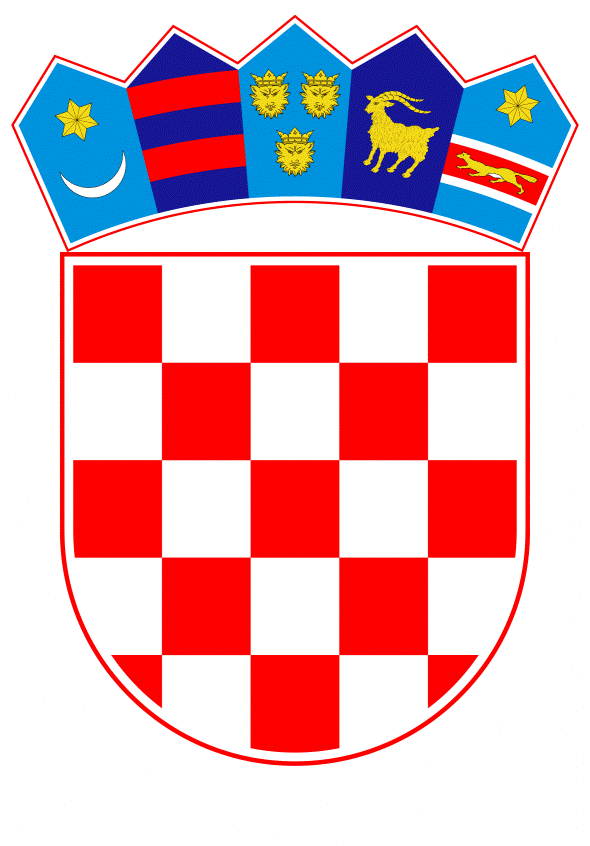 VLADA REPUBLIKE HRVATSKEZagreb, 28. prosinca 2023.____________________________________________________________________________________________________________________________________________________ __________________________________________________________________________PrijedlogNa temelju članka 31. stavka 2. Zakona o Vladi Republike Hrvatske („Narodne novine“, br. 150/11., 119/14., 93/16., 116/18. i 80/22.) i točke III. Odluke o visini vrijednosti nefinancijske imovine kojom je ovlašten raspolagati čelnik tijela državne uprave, KLASA: 022-03/19-04/318, URBROJ: 50301-25/16-19-2 od 1. kolovoza 2019., Vlada Republike Hrvatske je na sjednici održanoj ___ prosinca 2023. donijelao d l u k U o pribavljanju nefinancijske imovine Ministarstva zdravstva nabavom opreme za prevenciju, dijagnostiku i liječenje osoba oboljelih od raka - linearnih akceleratora za zdravstvene ustanove, radi provedbe projekta C5.1.R2-I1 iz Nacionalnog plana oporavka i otpornosti 2021. – 2026.I.Donosi se Odluka o pribavljanju nefinancijske imovine Ministarstva zdravstva, u iznosu od 55.411.558,75 eura, za nabavu opreme za prevenciju, dijagnostiku i liječenje osoba oboljelih od raka - linearnih akceleratora za zdravstvene ustanove, radi provedbe projekta C5.1.R2-I1 iz Nacionalnog plana oporavka i otpornosti 2021. – 2026. II.Za provedbu ove Odluke zadužuje se Ministarstvo zdravstva.III. Ova Odluka stupa na snagu danom donošenja.KLASA: URBROJ: Zagreb, PREDSJEDNIKmr. sc. Andrej PlenkovićO B R A Z L O Ž E NJ EMinistarstvo zdravstva je u okviru Nacionalnog plana oporavka i otpornosti 2021. – 2026. određeno kao nositelj projekta C5.1.R2-I1 Nabava opreme za prevenciju, dijagnostiku i liječenje osoba oboljelih od raka. Provedbom navedenog projekta planira se unaprijediti sustav zdravstva na području prevencije, liječenja i dijagnostike raka, odnosno osigurati optimalnu terapiju svim onkološkim bolesnicima u Republici Hrvatskoj bez čekanja na liječenje, korištenjem modernih radioterapijskih tehnika u cilju optimalne iskorištenosti opreme i kontrole kvalitete radioterapijskog procesa te na taj način poboljšati kvalitetu usluga i poboljšati zdravstvene ishode kod liječenja onkoloških pacijenata. Jedna od aktivnosti u okviru projekta je nabava linearnih akceleratora za najopterećenije radioterapijske ustanove uz preraspodjelu bolesnika unutar zagrebačke regije, kako bi opterećenost opreme bila ujednačena i kako bi se postigao europski prosjek opremljenosti, a time poboljšala i kvaliteta provođenja radioterapije.Ministarstvo zdravstva provelo je otvoreni postupak javne nabave za nabavu opreme za prevenciju, dijagnostiku i liječenje osoba oboljelih od raka – linearni akceleratori i CT simulatori, za sedam grupa predmeta nabave: Grupa 1 - Linearni akceleratori za KBC Sestre milosrdnice, Grupa 2 – Linearni akceleratori za KBC Rijeka, Grupa 3 – Linearni akceleratori za KBC Osijek, Grupa 4 – Linearni akceleratori za KBC Split, Grupa 5 – Linearni akceleratori za KBC Zagreb, Grupa 6 – Linearni akcelerator za OB Zadar, Grupa 7 – CT simulatori. Po isteku žalbenog roka, za pet grupa predmeta nabave odluke o odabiru postale su izvršne 21. studenog 2023., dok je odluka o odabiru za grupu 6 postala izvršna 21. prosinca 2023. dostavom odluke Državne komisije za kontrolu postupaka javne nabave kojom se žalba Zajednice ponuditelja: Siemens Healthcare d.o.o. i Eurokontakt d.o.o. odbija kao neosnovana.Odlukom o odabiru ponude KLASA: 406-05/23-01/12, URBROJ: 534-05-2/1-23-142 od 31. listopada 2023., odabrana je ponuda Zajednice ponuditelja: Elekta Solutions AB, SE 103-93 Stockholm, Box 7593 Kungstensgatan 18, Švedska i Medicem-servis d.o.o., Lašćinska cesta 102, 10000 Zagreb za Grupu 1 – linearni akceleratori za KBC Sestre milosrdnice za cijenu od 12.500.000,00 eura s PDV-om za sklapanje ugovora o javnoj nabavi. Odlukom o odabiru ponude KLASA: 406-05/23-01/12, URBROJ: 534-05-2/1-23-143 od 31. listopada 2023., odabrana je ponuda Zajednice ponuditelja: Siemens Healthcare d.o.o., Ulica Vjekoslava Heinzela 70A, 10000 Zagreb i Eurokontakt d.o.o., Sveti Duh 198, 10000 Zagreb za Grupu 2 – linearni akceleratori za KBC Rijeka za cijenu od 8.132.946,25 eura s PDV-om za sklapanje ugovora o javnoj nabavi. Odlukom o odabiru ponude KLASA: 406-05/23-01/12, URBROJ: 534-05-2/1-23-144 od 31. listopada 2023., odabrana je ponuda Zajednice ponuditelja: Elekta Solutions AB, SE 103-93 Stockholm, Box 7593 Kungstensgatan 18, Švedska i Medicem-servis d.o.o., Lašćinska cesta 102, 10000 Zagreb za Grupu 3 – linearni akceleratori za KBC Osijek za cijenu od 8.075.000,00 eura s PDV-om za sklapanje ugovora o javnoj nabavi. Odlukom o odabiru ponude KLASA: 406-05/23-01/12, URBROJ: 534-05-2/1-23-145 od 31. listopada 2023., odabrana je ponuda Zajednice ponuditelja: Elekta Solutions AB, SE 103-93 Stockholm, Box 7593 Kungstensgatan 18, Švedska i Medicem-servis d.o.o., Lašćinska cesta 102, 10000 Zagreb za Grupu 4 – linearni akceleratori za KBC Split za cijenu od 9.937.500,00 eura s PDV-om za sklapanje ugovora o javnoj nabavi. Odlukom o odabiru ponude KLASA: 406-05/23-01/12, URBROJ: 534-05-2/1-23-146 od 31. listopada 2023., odabrana je ponuda Zajednice ponuditelja: Siemens Healthcare d.o.o., Ulica Vjekoslava Heinzela 70A, 10000 Zagreb i Eurokontakt d.o.o., Sveti Duh 198, 10000 Zagreb za Grupu 5 – linearni akceleratori za KBC Zagreb za cijenu od 14.272.011,25 eura s PDV-om za sklapanje ugovora o javnoj nabavi. Odlukom o odabiru ponude KLASA: 406-05/23-01/12, URBROJ: 534-05-2/1-23-147 od 31. listopada 2023., odabrana je ponuda Zajednice ponuditelja: Siemens Healthcare d.o.o., Ulica Vjekoslava Heinzela 70A, 10000 Zagreb i Eurokontakt d.o.o., Sveti Duh 198, 10000 Zagreb za Grupu 6 – linearni akcelerator za OB Zadar za cijenu od 2.494.101,25 eura s PDV-om za sklapanje ugovora o javnoj nabavi. Ukupna vrijednost ugovora o javnoj nabavi za svih šest grupa predmeta nabave iznosi 55.411.558,75 eura s PDV-om, a realizacija ugovora financira se iz Mehanizma za oporavak i otpornost u okviru kojeg je za realizaciju cijelog projekta osigurano 84.942.597,00 eura. Predmetni ugovori o javnoj nabavi sklopit će se, sukladno članku 307. stavku 4. i članku 312. stavku 5. Zakona o javnoj nabavi, u roku od 90 dana od dana pribavljanja suglasnosti Vlade Republike Hrvatske. Točkom III. stavkom 3. Odluke o visini vrijednosti nefinancijske imovine kojom je ovlašten raspolagati čelnik tijela državne uprave, KLASA: 022-03/19-04/318, URBROJ: 50301-25/16-19-2 od 1. kolovoza 2019. godine, propisano je da suglasnost za pribavljanje nefinancijske imovine tijela državne uprave čija je nabavna vrijednost veća od 10.000.000,00 milijuna kuna daje Vlada Republike Hrvatske na prijedlog tijela državne uprave.Slijedom navedenoga, predlaže se Vladi Republike Hrvatske donošenje Odluke kojom Ministarstvo zdravstva pribavlja nefinancijsku imovinu u iznosu od 55.411.558,75 eura, sklapanjem ugovora o javnoj nabavi opreme za prevenciju, dijagnostiku i liječenje osoba oboljelih od raka - linearnih akceleratora za zdravstvene ustanove za Grupe 1, 2, 3, 4, 5 i 6 predmeta nabave.Za provedbu ove Odluke zadužuju se Ministarstvo zdravstva. Predlagatelj:Ministarstvo zdravstvaPredmet:Prijedlog odluke o pribavljanju nefinancijske imovine  Ministarstva zdravstva nabavom opreme za prevenciju, dijagnostiku i liječenje osoba oboljelih od raka - linearnih akceleratora za zdravstvene ustanove, radi provedbe projekta C5.1.R2-I1 iz Nacionalnog plana oporavka i otpornosti 2021. – 2026.